Children’s Menu Meal DealAll main meals served with a soft drink & a scoop of vanilla ice cream £6.50 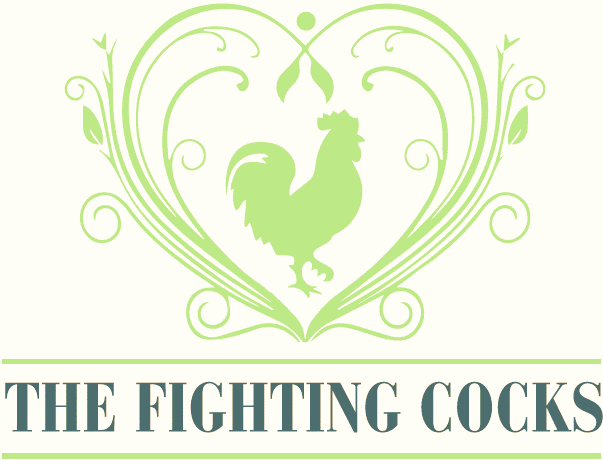 Grilled Chicken  Cheese & Tomato Pasta Bake (V) Chalcroft Farm Chipolatas (3)Hand breaded fish fingersFighting Cocks 4ozburger Fighting Cocks 4oz cheeseburger Served with either fries, mash or garlic bread and one of the following sides: cucumber, carrot sticks, peas or beans Sandwiches Served with cucumber, carrot sticks or cherry tomatoesAdd fries for £1.25Marmite     Nutella        Cheese         Ham £3.50Or take a look at our small portions on our main menuWe can provide full allergen information for each dish. (V) – vegetarian (GF) – Can be gluten free – please inform staff if you would like your meal made gluten free